4.12.2015                                   Светоотражающие  элементы3.12.2015 года  в нашем детском саду  проведена  организованная акция инспектором по ПДД  Кошель О.П. по обучению детей и родителей правилам дорожного движения, с использованием светоотражающих элементов. Дети узнали , для чего нужны светоотражающие элементы и повторили правила дорожного  движения.   Воспитанникам детского сада и их родителям были вручены флаеры и  информационные памятки.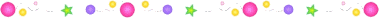 1.12.2015г           Музыкально – поэтический вечер посвященный «Дню Матери».       В последний    выходной ноября в нашей стране отмечают День Матери.27 ноября  в ДОУ  прошёл  прекрасный праздник, посвящённый этому событию. Как только зазвучали первые звуки знакомой  трогательной песни «Мама жизнь подарила»  зрители заполнили зал.    Наш праздник, подготовленный  коллективом детского садаоткрывала   заведующий  Снитко Л.Г. И с первых секунд на глазах всех присутствующих выступили слёзы, от которых глаза наших гостей и участников блестели до конца встречи. Но иначе и быть не могло!  Все песни  стихи и танцы, были посвящены только мамам.  Волнение, которое участники  этого праздника  испытывали, было оправдано, ведь у них были очень благодарные зрители. Очень трогательно звучали стали колыбельные  песни в исполнении родителей.     В дефиле  причёсок  сотворенных руками мам участвовали девочки с трех до шести лет. Спасибо  мамам,  которые   показали свои творчество и умение.     Праздник закончился очень трогательно. Все участники праздника исполнили  песню «Солнечный круг». 3.10.2015г                                                               День   Учителя    Этот день  отмечают во многих странах, непохожих по своей культуре  и  мышлению, но идея  этого  праздника  в том, что она подчеркивает, насколько важна и незаменима роль педагога во всем мире и во все времена.В этот день коллектив  нашего детского сада  был отмечен наградами:   Дипломом первой степени  в районном конкурсе «Лучший детский сад года -2015г в номинации « Лучший детский сад - лидер дошкольного образования».   Диплом  первой степени в районном конкурсе «Лучший воспитатель года -2015»  - воспитатель Емикова Л.И.    Грамотой Думы Ставропольского края - заведующая Снитко Любовь Гавриловна.   Благодарственным письмом Думы Ставропольского края - заместитель заведующего по воспитательной работе Симкова Любовь Ивановна.19.09.2015г                                            Акция « Чем ярче, тем безопаснее»          18.09.2015года в МКДОУ д./с №5 с.Арзгир совместно с  летейнантом   полиции   Кошель О.П., гос. инспектором БДД капитаном  полиции Павленко С.Ю., старшим ИДПС   ОГИБДД Отдела МВД России  по Арзгирскому району  старшим лейтенантом полиции Нечеснюком А.В. была проведена акция « Чем ярче, тем безопаснее», а также беседа по соблюдению ПДД с воспитанниками старших и подготовительных групп.2.09.2015год                            День знаний – государственный праздник.    1 сентября начало нового учебного года. Традиционно в этот день во всех учебных учреждениях проходят торжественные линейки, уроки мира. В нашем детском саду тоже не изменяют этой традиции. У нас прошёл интересный праздник  посвященный дню знаний. Дети пели, танцевали, читали стихи. Их веселили Карлесон и Забияка, они  играли с детьми в веселые игры, проводили соревнования, проверяя  смекалку и сообразительность детей. С праздника воспитанники ушли в хорошем настроении, с морем впечатлений и зарядом бодрости.      После праздника в подготовительных, старших  и средних группах прошли   занятия о мире, доброте.2.08.2015г       Отчет об акции « Безопасное лето»  МКДОУ д/с № 5 с. Арзгир9.07.2015 г                                          День семьи, любви и верности.      Ежегодно в нашей стране 8 июля отмечается  Всероссийский день семьи, любви и верности. День святых Петра и Февронии, где  эти святые стали символом праздника, но ведь суть дня в том, чтобы вспомнить, что самым важным в жизни человека является любовь.       Готовились к этому празднику и дети нашего детского сада. Воспитателями были проведены беседы о ценности семьи, что под охраной государства находиться материнство и детство.      У нового семейного праздника уже есть памятная медаль «За любовь и верность», и очень нежный символ -  ромашка, ведь этот полевой цветок издревле считался на Руси символом любви. Наши  воспитанники  изготовили своими руками ромашки в  подарок  для своей семьи. Ведь этому теплому празднику рады в любом доме.9.07.2015 г                   Профилактические беседы с детьми в детском саду.   В связи с началом летних каникул сотрудники полиции проводят профилактические беседы с детьми, которые находятся в  детских садах, они ведут усиленный контроль за тем, как проводят время маленькие дети.    7- 9 июня 2015г.  инспектор  по пропаганде БДД ОГИБДД  отдела МВД Росси по Арзгирскому району лейтенант  полиции  Кошель О.П.,  ИДПС ОГИБДД  отдела МВД Росси по Арзгирскому району старший лейтенант полиции Радионов А.С. посетили детский сад и  ими  были проведены профилактические беседы с детьми в детском саду  с воспитанниками старших групп  о безопасном поведении на дорогах и проведена игра "Знай правила движения!" . В ходе встречи они  рассказали детям о правилах   безопасного поведения на улице и проезжей части. В свою очередь, дети задали вопросы с примерами из конкретных жизненных ситуаций и получили подробные ответы, а также необходимые правовые консультации.1.06.2015г                                   " День защиты детей"      С приходом лета мы встречаем замечательный праздник - День защиты детей! Это один из самых старых международных праздников, его отмечают во всем мире с 1950 года.   Какое счастье для мамы и папы видеть своих детей здоровыми и счастливыми.   Дети - это воплощение наших надежд и источник безграничной любви. В этот День во всех уголках нашей необъятной Родины  проходят различные праздничные гуляния.В нашем детском саду прошел праздник, посвященный этой дате.  К детям в гости пришел веселый клоун, баба Яга, волшебник и много других сказочных героев, которые веселили ребят забавными конкурсами, шутками, эстафетами, зажигательными танцами.  В продолжение праздника дети рисовали цветными  мелками на асфальте.  Разукрасили все дорожки, чтобы детский сад был похож на сказочную планету.1.06.2015г                               Встреча с   инспектором  по БДД      27 мая детский сад посетил инспектор по БДД Кошель О.П., которая провела с детьми подготовительных групп  «Чебурашка» воспитатель Ганыч С.В. и «Красная шапочка» воспитатель Емикова Л.И. беседу   о порядке перехода  проезжей части улицы и дороги, а также о порядке следования по тротуарам. Об  использовании светоотражающих элементов в вечернее время.1.04.2015г                       Районное методическое объединение по физической культуре.31 марта на базе МКДОУ д\с №5 было проведено районное методическое объединение «инструкторов  по физической культуре». Тема мероприятия: « Осваиваем ФГОС: образовательная область «Физическое развитие».     Инструктор по физической культуре Слынько Ирина Николаевна предложила  вниманию  коллег открытое  ННОД по физической культуре в старшей группе «Цветок здоровья».      Цель ННОД: Сохранение и укрепление здоровья детей, формирование привычки к здоровому образу жизни.    Детям было предложено отправиться в страну «Неболейка» за цветком здоровья, где они преодолевали  препятствия разной сложности. Так же на ННОД были использованы здоровье сберегающие технологии. Воспитанники играли в игры подвижные и малоподвижные такие как: «Витаминки», «Сладкий, кислый» и др.Детям было очень интересно, они получили заряд бодрости и энергии на целый день.    Ирина Николаевна показала  из опыта работы презентацию на тему «Интеграция на физкультурных занятиях в соответствии с  ФГОС». Затем коллеги обменялись мнениями по введению ФГОСов.Педагоги  поблагодарили  Ирину Николаевну за интересное и познавательное занятие. 1 .04.2015г                                                                         День смеха    День смеха – международный праздник, отмечается во всем мире. Этот праздник полюбился многими поколениями людей в разных странах. Исследователи этого замечательного праздника связывают возникновение Дня смеха прежде всего с наступлением весны.     Наш детский сад тоже праздновал этот веселый праздник. В гости к детям приходили клоун Потешкин и клоунесса Веснушка.    В празднике принимали участие все группы детского сада.  Проводились разнообразные игры такие как, «Матрешки», «До кого быстрее добегут галоши», «Я тоже».  Дети пели, танцевали, принимали участие в шуточных конкурсах, эстафетах. Веселью не было конца. Воспитанники получили положительный заряд бодрости на весь день.  7.03.2015г                                       Международный женский день 8 марта.     Праздники, посвящённые 8 марта,  проходили в нашем детском саду с 3 по 5 марта. На них были приглашены родители, бабушки, которые являлись не только гостями, но и активными участниками различных конкурсов, игр, соревнований, викторин. Также они получили подарки от своих детей и внуков,  которые были изготовлены воспитанниками самостоятельно.      Воспитатели ДОУ вместе с музыкальным руководителем под руководством заведующего Снитко Л.Г. способствовали созданию праздничного настроения у детей и  их родителей.1.03.2015 г    «Роль театрализованной деятельности в развитии связной диалогической и монологической речи  у детей дошкольного возраста».19 февраля 2015г в нашем детском саду прошло районное метод объединение на тему: «Роль театрализованной деятельности в развитии связной диалогической и монологической речи  у детей дошкольного возраста». Воспитатель высшей категории подготовительной группы «Красная шапочка» Емикова Лариса Ивановна и музыкальный руководитель Брюхович Анатолий Федорович, была показана  хореографическая сказка «Муха – Цокотуха». В постановке была задействована вся группа детей, они танцевали, пели, вели диалоги. Воспитатель охватила различные виды детской деятельности. Такие как - игровую, коммуникативную, музыкально – художественную, двигательную, познавательно – исследовательскую, продуктивную. В сказке были использованы фрагменты классических произведений: «Выходной марш» И. Дунаевского, «Танец с саблями» А. Хачатуряна, «Полет шмеля» Н. Римский–Корсаков.   Лариса Ивановна предложила вниманию коллег презентацию на тему: «Театральная деятельность в до школьном возрасте», где представила свой педагогический опыт по этой теме.      Все мероприятие прошло на достаточно высоком уровне. Педагоги района  вынесли для себя много нового и интересного.24.02.2015г                                                   День защитника Отечества.      20 февраля в детском саду прошел праздник посвященный Дню  Защитника Отечества. Накануне в средних, старших, подготовительных группах проводились тематические занятия на тему: 23февраля – День Вооруженных сил, это праздник всех защитников нашего Отечества, защитников мира, свободы и счастья.   Дети пели патриотические песни, танцевали, играли в игры с соответствующей тематикой. Воспитанники  получили заряд бодрости, радости, веселья. Праздник завершился исполнением песни о мире.  22.01.2015 год                                        «Занимательная викторина по ПДД»  Главная цель по обучению детей основам безопасности дорожного движения заключается в формировании у них необходимых умений и навыков, выработке  положительных устойчивых привычек безопасного поведения на улице.   Наши принципы воспитания и обучения это: единство, наглядность, постепенность, доступность.    Наш детский сад работет в тесном контакте с ОГИБДД  с.Арзгир.20 января 2015 года с детьми  подготовительной группы « Красная шапочка», воспитатель – Емикова Л.И. была проведена занимательная викторина по ПДД инспектором  по пропаганде ПДД ОГИБДД ОМВД России по Арзгирскому району младший лейтенант полиции Кошель О.П.  Дети с огромным удовольствием узнавали знаки дорожного движения, рассказывали о транспорте, обыгрывали ситуации, показали  знания по дорожному движению.     О.П.Кошель осталась довольна ответами детей и отметила  твёрдое знание детей по ПДД, отметила плодотворную работу воспитателя Емиковой Л.И. Благодаря   тесному сотрудничеству инспектора Кошель О.П.   с воспитателем Емиковой Л.И. у детей имеются твердые знания по Дорожному Движению.В конце викторины инспектор по ПДД подарила детям книжки раскраски  по дорожному движению.16.01.2015 год                                         Старый новый год.      Не в одной стране мира нет такого веселого праздника как в России «Старый Новый Год». Традиция отмечать Старый Новый Год не устарела ещё и потому, что православная церковь до сих пор отмечает все праздники по старому календарному стилю. В нашем детском саду 14 января 2015 года состоялся праздник, посвящённый этому дню, в котором принимали участие дети средних, старших и подготовительных групп. Воспитатель старшей группы «Сказка» С.П.Шило была ведущей этого праздника. Ребята пели частушки, песни, колядки. Танцевали танцы «супер Новый год», «Новогодний танец», «У леса на опушке», «Мандаринки». Дети попали в гости к Бабе Яге, где играли с ней различные игры «Кто быстрее на метле пролетит», «Баба Яга», «В гости к Бабе Яге». По старому обычаю в эти праздничные дни можно было гадать, девочки тоже гадали, к примеру, лента – длинная дорога, щепка к крепкому здоровью, зеркальце к красоте и т.д. Детям был очень интересен старый обычай.По окончанию праздника «Рождественские посиделки» девочки ходили с колядками, а мальчики с посеванием по группам и сотрудникам детского сада. Дети были наряжены в костюмы, маски, что создавало хорошее настроение и атмосферу волшебства и сказки. «Зимняя сказка»     С 15 по 19 декабря в нашем детском саду проходила совместная выставка «Зимняя сказка» -  родители и дети своими руками изготовляли поделки на новогоднюю тематику. Все группы приняли участие,  проявив при этом свое творчество и мастерство.     ФотоальбомВыставка «Дары осени».      23 октября 2014 года во всех группах детского сада проходила выставка на тему: «Дары осени».  Участниками выставки были родители и дети детского сада, они, проявив свое творчество, изготовили разнообразные поделки из природного материала. В этой совместной работе было столько фантазии, позитива новых идей и технологий. Мы благодарим родителей за активное участие, за их фантазию в изготовление поделок из природного материала.     Благодаря таким мероприятиям,  мы воспитываем у детей эстетическое отношение к окружающему миру, поддерживаем детскую индивидуальность в процессе собственного художественного творчества.23 октября 2014 года проводился праздник осени «У тебя мы осень спросим». Дети встречали «осень» которая пришла с подарками, хороводами, соревнованиями, конкурсами, ярмаркой. Для гостьи воспитанники пели песни, частушки, драматизировали отрывки из сказок, читали стихи. Веселью не было конца с зонтиками, воздушными шарами, сказочным солнцем, куклами. Праздник завершился угощениями – дарами осени.12.06.2014год  Выпускной бал - это волнующие слова! Это грусть расставания, это ожидание нового! Выпускной в детском саду - это первый рубеж малыша, подведение первых итогов, осознание успехов и достижений, волнующее ожидание вступления в школьную жизнь.28  мая 2014 года в детском саду прошел выпускной бал в  подготовительной  группе «Чебурашка» воспитатель Ганыч Светлана Владимировна.29 мая  2014 года годавыпускной бал в  подготовительной  группе «Земляничка» воспитатель  Дубровина Елена Ивановна.30 мая  2014 года выпускной бал в  подготовительной  группе «Солнышко» воспитатель   Кривых Ольга Васильевна.50 воспитанников нашего детского сада станут первоклассниками СОШ №1 с. Арзгир.На выпускном балу без пяти минут школьники вместе со своими воспитателями показали для своих родителей и гостей праздника веселое и интересное представление. Они пели и танцевали, рассказывали смешные шутки и показывали забавные сценки. Приходила  проводить дошкольников и самые маленькие дети. А в завершении праздника выпускники запускали в небо воздушные шары.